RICHMOND RECREATIONSPIDER PUMPKINSSUPPLIES:-MINI PUMPKIN OR FAUX PUMPKIN-BLACK PAINT & BRUSH-CONSTRUCTION PAPER-GLUE-SCISSORS-GOOGLY EYES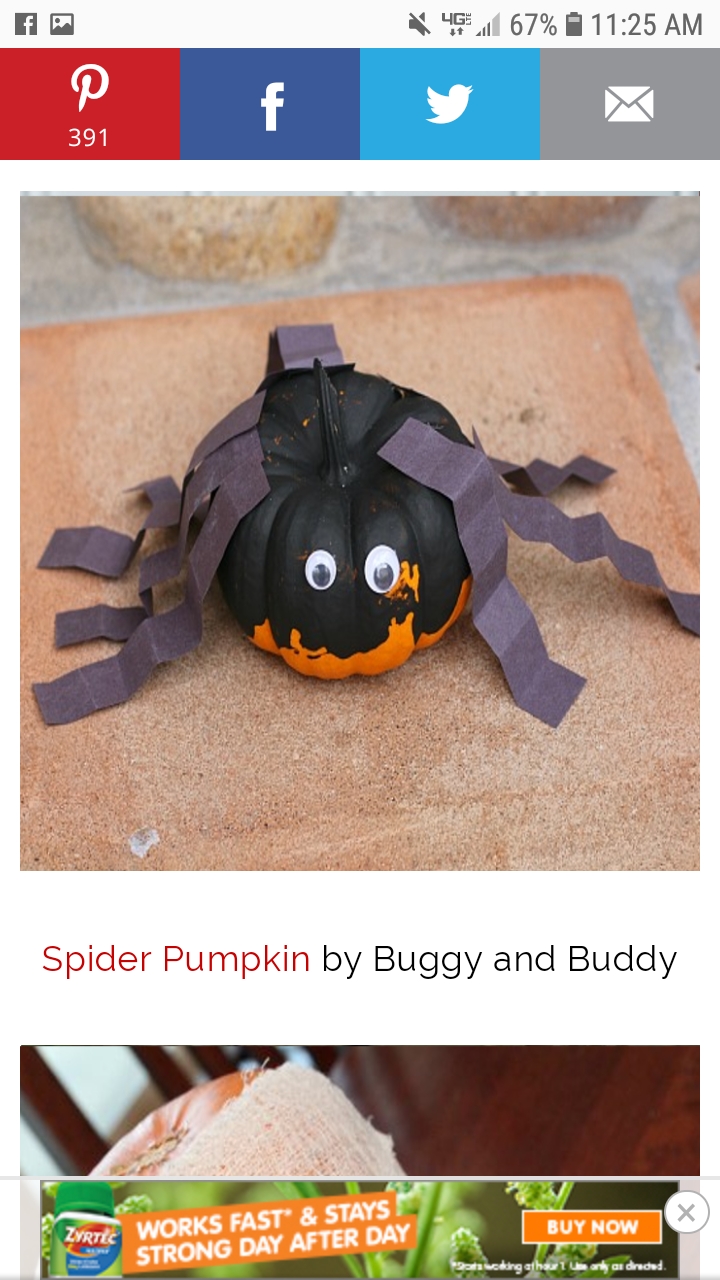 